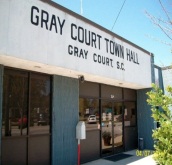 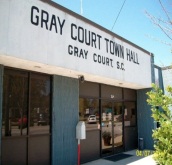 COUNCIL MEMBERS                                                                                                                                    MAYOR    John R. Carter                                                                                                                                Adolphus Brewster                                                                                         		          Doris Hamilton, Clerk/Treasurer Millie DawkinsStellartean Jones                                                                                                                                                     Malea Merck                                                                             Gray Court Town Council MeetingSeptember 21, 2015Minutes – 7:00 p.m.AgendaI.	Call to Order:Meeting was called to order by Mayor Carter  Council members present:	Councilmember Adolphus Brewster	Councilmember Stellartean Jones	Councilmember Malea Merck	Mayor Pro Tem Millie Dawkins	Garry Smith – Town Administrator	2.	Invocation & Pledge:	Invocation was given by Garry Smith.3.	Approval of Minutes:  August 17, 2015 Town Council MeetingA motion was made to approve the August 17, 2015 minutes by Councilmember, Adolphus Brewster.  The motion was second by Councilmember, Malea Merck.  The Councilmembers unanimously agreed.4.	Old Business:*Councilmember, Adolphus Brewster made motion to proceed with the installation/wiring preparation of eight (8) poles for Christmas lights on Hwy#14 at a cost of $1,500 each total cost would be $12,000.00.  This motion was second by Councilmember, Stellartean Jones.  The Councilmembers unanimously agreed.*Councilmember, Adolphus Brewster, made a motion to purchase a total of eighteen (18) light fixtures, Christmas bulbs replacement and (snowflakes).  This includes the ten poles already located in the town and the eight (8) new poles that will be wired for the Christmas Holidays. This motion was second by Councilmember, Malea Merck.  The Councilmembers unanimously agreed.*Motion made by Councilmember, Adolphus Brewster, the cost for the snowflakes and Christmas light fixtures replacements for total of (18) poles taken from the Contingency funds up to $5,000.00.  The motion was second by Councilmembers, Stellartean Jones and Malea Merck.  The Councilmembers unanimously agreed.6.	New Business:6.	Public Comments:  - Dr. Moore & wifeComment was made in reference to furnishings/mattress that had been lying on side of Georgia Road for months to be removed.  Mayor Carter volunteered to have this issue resolved.7.	Executive Session:  - None8.	Adjournment:  - Meeting was adjourned by Mayor CarterSubmitted By:  Doris Hamilton329 Main Street – P.O. Box 438Gray Court, South Carolina 29645Telephone - (864) 876-2581         Fax – (864) 876-3999Incorporated in 1899  •  “We are striving to improve”Gray Court Town Council WorkSessionSeptember 21, 2015Minutes – 6:00 p.m.AGENDACall To Order:  Mayor CarterInvocation: 	Garry Smith  Business:Proposal for Security Upgrades:  There have been four burglary incidents at the Pleasantview Center in this year.    Garry Smith &  Councilmember, Adolphus Brewster-items discussed:  security for the Town Hall & Pleasantview center (a) bullet proof glass for the front lobby of the townhall (b) panic button installed at counter located in the townhall  (c)  key pad lock installed at the inside doors (d) installation of additional cameras at the townhall and cameras to be installed at Pleasantview Center (e) getting the community involved with helping to monitor these areas (f) improve the lightning at Pleasantview Center (g) change up your daily routines.   If there was a disaster in Gray Court – is there a plan in place for the safety of the residents?  Historical Way Finding signage update:  Project completed and paid in full.Sidewalk and tree project for Main Street Update: Garry Smith reported AOS still had some unresolved issues to be completed before receiving payment.Highway#14 Christmas Lights update: Council unanimously agreed/approved to purchase light fixtures/installation for eight (8) poles.  A copy of the original plan for this project was given to councilmembers.  Will follow the original plan for the eight (8) poles.  Eight poles at $1,500.00 each total of $12,000.00.Quote from Universal Concepts were given by Councilmember, Adolphus Brewster-Pole mount snowflake, lighted w/C7, LED Lamps, includes all hardware necessary for installation –ten(10) at $348.00 each totally $3,723.60 tax included.  RIF Water line project update:  Liz/RIA representative contacted Garry Smith in reference to a quarterly report progress.  Replacement of water lines on Hwy#14 still in progress.  There will be six turn-off valves added to this water line.Website update:  Garry Smith will be working with sc.gov to enhance the town’s website.  Garry & Brenda Smith will be attending a training workshop in Columbia for the website.  Gray Court Park and PARD Grant- Funds are available for PARD Grant; hopefully get matched monies for us this year approximately $21,497.00.  This info was reported by Garry Smith from Mike Pitts.  Total amount for completion of South Ball Field would be approximately $45,000.00.  Need Mayor’s signature on commitment documentation/application to receive the grant monies.  These funds will allow the town to start work/complete the South Ball Field located in the Community Park – town will be responsible for $23,503.67. The timeframe to begin this project will be approximately two – three months.Agenda InformationReportsYMCA – Brian Harlandfinalizing the contract in reference to the location of the DSNB – Pleasantview CenterWorking with Attorney Bryan to finalize a new contract between the town of Gray Court and the YMCA.  This contract would include an evening wellness program, countywide diabetics program of 16 weeks – there will be a scholarship program award to the YMCA to help offset the cost of attending the diabetic program.   The garden beds will be placed back at the Pleasantveiw Center whenever assistance is available to help maintain of the gardens. Financial Report: Garry Smith – reports emailed to Mayor & Councilmembers.*reserve funds well above 25% according to budget*moving monies over to capital account later this year*utilities fund reflects a loss but account should balance out *account s doing wellSheriff – report was given to Mayor & Councilmembers Animal control should submit a monthly report on animal control activities.Mayor CarterMayor attended SCRWA workshop held at Myrtle Beach the week of the 14th.  Saturday, September 26, 2015, clean-up day for the Town of Gray Court.  Registration begins at 8:30 a.m. and lunch will be provided at the Pleasantview Center by Waste Industries.Cherokee POW will be held Saturday, September 26, 2015, at 12:00 noon and 5:00 p.m. New company, MOGUL, owners from Turkey will be opening their business soon in the Town of Gray Court.  Expected to hire at least 40 people.  Godshall & Godshall Staffing will be included in their hiring process.ZF will have their family & friends day on Saturday, September 26, 2015 at 11:00 a.m. Mayor Carter took pictures of different locations in the town with overgrown vegetation, dilapidated building and areas that contain trash on properties to share with the councilmembers. These areas need to be reported to the county for inspection.Fire Department:  Water – report given to Councilmembers & Mayor by Jack StoddardCommittee ReportMayor Pro Tem, Millie Dawkins, would like to purchase a park bench on Main street for walkers. *pothole located on Hwy 101 & 14 near towns traffic light*artwork on walls of Main Street ParkCouncilmember, Stellartean Jones observed that store front owners were setting out furnishings on sidewalk.  This could present a hazard for pedestrians.  Garry Smith will send a letter to store owners (antiques stores) in reference to the above issue.  Councilmember, Adolphus Brewster –*continue to work on the security project*preparing for the 2015 Christmas Parade kickoffCouncilmember, Malea Merck, *need senior parking on upper park of Main Street near antique store*community park walking trail need some maintenance – asphalt has wore down near walking trailWater System Business Plan UpdateAdministrator Report: Garry Smith; Goals & Objectives, & Business Plan Update AdjournmentCouncil Members:  Adolphus Brewster ♦ Malea Merck ♦ Millie Dawkins♦ Stellartean JonesP.O. Box 438 ♦ Gray Court, South Carolina ♦ 864-876-2581 ♦ Fax 864-876-3999Incorporated October 20, 1899